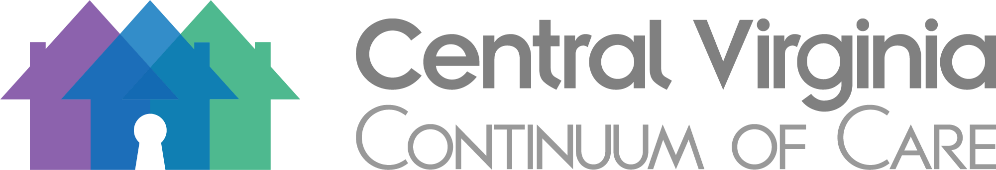 CoC Planning Monitoring & EvaluationVirginia Department of Housing and Community DevelopmentNote: This tool was established using the Continuum of Care (CoC) regulations as established by the Virginia Homeless and Special Needs Housing Funding Guidelines for 2018-2020 along with CVCoC Policies and Procedures.Agency:  ____________________________________________________________________________Project Monitored: ____________________________________________________________________Total Grant Amount: _____________________ Contract Year Monitored: ________________________ Monitoring Date: ______________________________________________________________________Review Team Participating in Visit: ____________________________________________________________________________________________________________________________________________ Document Prepared by: ________________________________________________________________						(Collaborative Applicant Representative) Document Reviewed by: _______________________________________________________________(Monitoring and Evaluation Committee Chair)Based on this monitoring visit, the Monitoring and Evaluation Committee recommends this project be: _______ renewed                 _______ renewed, but reduced to: _______	         _______ fully reallocatedCoC Planning ReviewCoC and balance of state local planning group lead organizations may use CoC Planning funds to meet any of the planning needs of the CoC.Allowable ExpensesEligible costs include:Coordination activitiesProject evaluationProject MonitoringCoC Application Activities Developing a CoC SystemTraining related to the emergency crisis response system Compliance activitiesCoC planning costs are limited to seven percent of the total VHSP base for the entire CoC or balance of state local planning group. The base includes outreach, prevention, shelter operations, rapid re-housing, and centralized or coordinated assessment/entry.Guiding QuestionsAllowable Costs and Source Documentation – Does this project use funds for eligible activities and in accordance with the DHCD-approved program budget?  See allowable expenses list above.Review the organization’s accounting records and source documentation. 	Yes		NoTime Sheets – Does this project have employee time sheets that reflect actual hours (not percentages) worked based on the cost allocation plan? Review time sheets of employees associated with this project.  	Yes		No